TRIXIE Trocken-schaum šampon - pěna jemně čistí srst Pěnový šampon pro psy, kočky a jiná malá zvířata. Pěna ihned připravena k použití. Neutralizuje zápach a jemně čistí srst.Návod: před použitím pěnového šamponu dobře protřepejte. Měl by se používat pouze tehdy, když je srst suchá. Pěnu vmasírujte do kůže domácích mazlíčků přibližně na 3-5 minut. Poté ji důkladně vyčesejte nebo vykartáčujte. Vyvarujte se kontaktu s očima.Veterinární přípravek. Uchovávejte mimo dohled a dosah dětí. Pouze pro zvířata.Složení: AQUA, SODIUM LAURETH SULFATE, SODIUM LAUROYL SARCOSINATE, GLYCERIN, COCAMIDE DEA, HYDROGENATED JOJOBA OIL, CITRIC ACID, Parfum, Mixture of METHYLCHLOROISOTHIAZOLINONE and METHYLISOTHIAZOLINONE (3:1)Způsobuje vážné podráždění očí. Je-li nutná lékařská pomoc, mějte po ruce obal nebo štítek výrobku.  Po manipulaci důkladně omyjte ruce. PŘI ZASAŽENÍ OČÍ: Několik minut opatrně vyplachujte vodou. Vyjměte kontaktní čočky, jsou-li nasazeny a pokud je lze vyjmout snadno. Pokračujte ve vyplachování. Přetrvává-li podráždění očí: Vyhledejte lékařskou pomoc/ošetření.Varování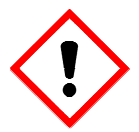 Obsahuje směs 5-chlor-2-methyl-4-isohiazolin-3-onu a 2-methyl-2H-isothiazol-3-onu. Může vyvolat alergickou reakci.Datum spotřeby, číslo šarže, výrobce: uvedeno na obaluObsah: 230 ml, 450 mlSchváleno ÚSKVBL: 061-23/CDržitel rozhodnutí o schválení, dovozce a dodavatel: TRIXIE CZ, Ostopovická 888/8, 664 47 Střelice